
GEMEENSCHAPSRAAD VAN SCHEPDAAL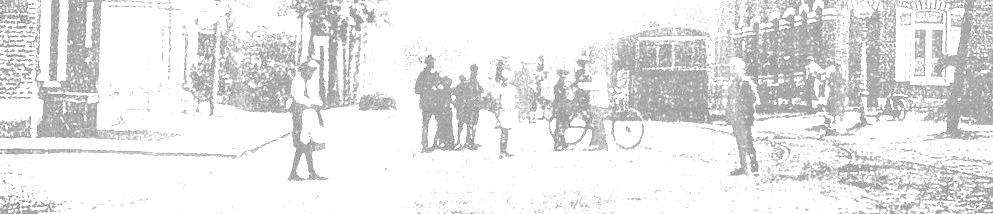 Vergadering van 09 juni 2015
20 uur in De Klimop
Gesprekspunten:
- info bankrekeningen

- evaluatie digitale nieuwsbrieven Schepdaal Inform ‘schooljaar 2014-2015’ 

- oproepbrief in elke bus i.v.m. erfgoed (foto’s, voorwerpen, verhalen …) avond familiekunde

- Vlaams Beleid (lessen NL in Schepdaal/bevlagging/straatbeeld/Dilbeek waar VL/advertenties)

- hoogbouw en ‘bouwkunst’ in ons dorp

- ’t Gildenhuis toe … en dan naar Pede … toestand zaal … reacties op website

- site Caerenbergveld … cafetaria/sporthal … keuken … toestand vroegere speelruimte …

- voorstel verhuis Bosgeest naar pleintje Dreef/E.Eylenboschstraat brief naar IM

- aanvraag schoonmaak van beeldhouwwerken

- mobiliteit … treinstation … opruim werkplaatsen GEN … 

- brug Geraardsbergsestraat … oplossing verdedigen

- parochie Schepdaal … kerkbestuur … de kerk in ’t midden houden?

- trage wegen promotie/onderhoud …

- meldingen aan IM … straatnaamborden/scheve borden/… 

- trammuseum dicht?

- toestand/onderhoud Marktplein

- ons in vraag stellen … geen kans om te adviseren

- wijkraad Plankenveld/Zierbeek en wijkraad Loveld

- evaluatie Toekomst Schepdaal 1 (vergadering bij Kuiper)

- geval kleuterschool in Begijnenborre … brief naar IM in het voordeel van onze dorpsscholen

- kunstgras steunen voor FC Schepdaal

-frequentie bussen naar Brussel